 Schiessleiter – protokoll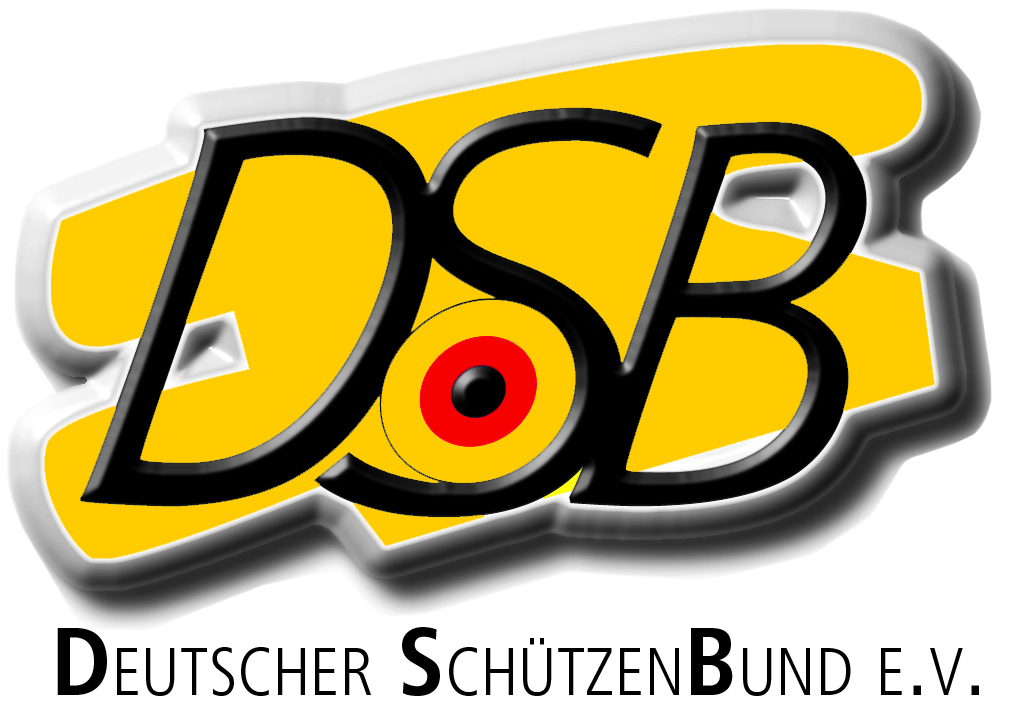                                       Compound Kumulativ				Datum: 							Siegerehrung:BeginnEndeFinale:Einschießen 2 PassenEinschießen 2 PassenBeginnEnde1/16 FinaleBeginnEnde1/8 FinaleBeginnEnde3 Pfeile3 Pfeile6 Pfeile6 Pfeile   9 Pfeile9 Pfeile12 Pfeile12 Pfeile15 Pfeile15 PfeileStechenStechen1/4 FinaleBeginnEnde1/2 FinaleBeginnEnde3 Pfeile3 Pfeile6 Pfeile6 Pfeile9 Pfeile9 Pfeile12 Pfeile12 Pfeile15 Pfeile15 PfeileStechenStechen    BronzeBeginnEndeGoldBeginnEnde3 Pfeile3 Pfeile6 Pfeile6 Pfeile9 Pfeile9 Pfeile12 Pfeile12 Pfeile15 Pfeile15 PfeileStechenStechen